JCL Meeting Minutes 11/26/17 State themes  1st day- Throwback Thursday (Chapter T-shirt day)Throw it all the way back to the classics, or pick a favorite era for your delegation to dress as 2nd day- Purple and GOOOOOOOOAL(d)  (purple and gold day)An intriguing combination of our love for the Purple and Gold and sports3rd day- JCLebritiesDress as any famous celebrity from the JCL. Things to ask Ms. Strauss/Mr. Nifong!!!! (He handles most of ILJCL!)Money!! Is the price set?How are forms sent out and how soon can they be distributed?Make sure they know we have the forms but the dates Things that need to get done:REGISTRATION FORMS SENT OUT ASAPhttps://drive.google.com/drive/folders/0B-yP5qpRehP5MFJaa0tiNjFBQVE ZOO LIGHTS INFORMATIONMeet there, have fun, and then get home by yourselfNuntius needs to get sent out.Spirit Flyer BEFORE CHRISTMASBoard Running Fyler BEFORE CHRISTMAS At the latest the second week of JanuaryUpdate Board BiosGet into contact with Naperville/BarringtonUpdate board biosPictures and years 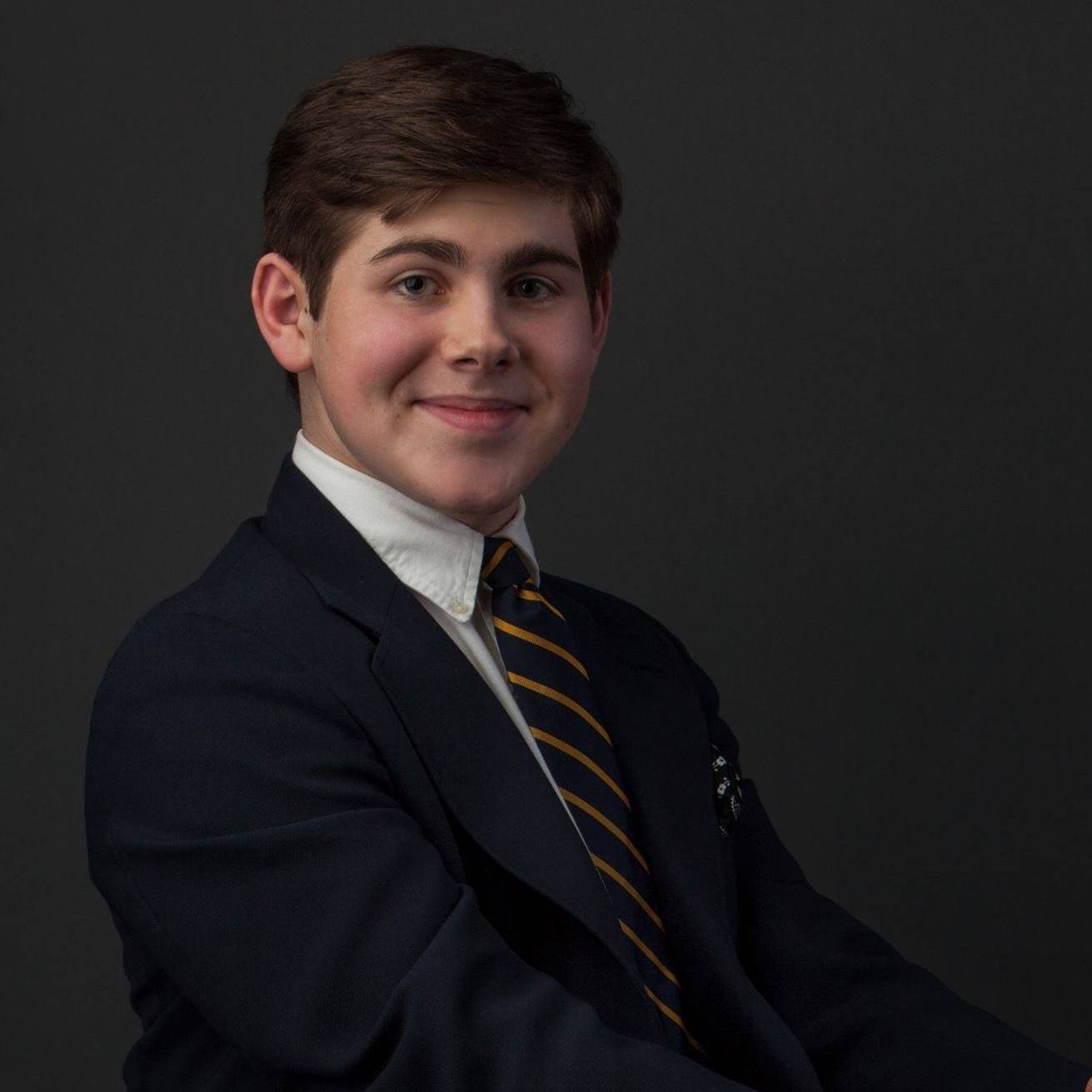 